APSTIPRINU: _______________A.SavickisGulbenes novada pašvaldības stipendiju piešķiršanas komisijas priekšsēdētājs 2024.gada 6.februārīDARBA KĀRTĪBAGulbenes novada pašvaldības stipendiju piešķiršanas komisijas 2024.gada 6.februāra plkst. 15:00 klātienes sēdeiStipendiju piešķiršanai atbalstāmo studiju nozaru un iespējamā pirmreizēji atbalstāmo stipendiātu skaita izvirzīšana 2024.gadam. ZIŅO: Anatolijs SavickisInformatīvais jautājums: Par Gulbenes novada pašvaldības stipendiju piešķiršanas komisijas 2023.gada darba pārskatu.ZIŅO: Anatolijs SavickisDarba kārtību sagatavoja: Gulbenes novada pašvaldības stipendiju piešķiršanas komisijas sekretāre Lauma Silauniece 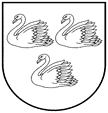 Gulbenes novada pašvaldības stipendiju piešķiršanas komisijaĀbeļu iela 2, Gulbene, Gulbenes nov., LV-4401Tālrunis 64497710, e-pasts: dome@gulbene.lv